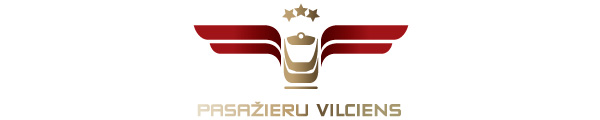 2022. gada 8. augustāInformācija plašsaziņas līdzekļiemNorīkots vilciens uz Rīgu no Operetes festivāla Ikšķilē AS “Pasažieru vilciens” ir norīkojusi vilcienu pēc 4. Starptautiskā Operetes festivāla noslēguma pasākumiem, kas notiks 12. augustā Ikšķiles estrādē. Plkst. 19.00 izskanēs festivāla Galā koncerts, bet plkst. 22.00 sāksies “Valšu vakars”. Vilciens no Ikšķiles uz Rīgu aties 12. augustā plkst. 23.35.4. Starptautiskā Operetes festivāla Galā koncertā apmeklētājiem būs iespēja dzirdēt  J. Štrausa, I. Kālmana, F. Lehāra skaistākās operešu melodijas, arī melodijas no slaveniem mūzikliem. Pirmo reizi festivāla Galā koncerta programmā tiks iekļautas arī vispopulārākās operu melodijas. Koncertā piedalīsies Kijivas Nacionālā Akadēmiskā operetes teātra vadošie un regulāri starptautiski koncertējošie solisti Oļena Arbuzova (soprāns), Valērija Tulis (soprāns), Ukrainas valsts nopelniem bagātais skatuves mākslinieks Volodimirs Odrinskis (tenors), Oleksandrs Čuvpilo (tenors), Operetes teātra solisti Sonora Vaice (soprāns), Anta Jankovska (soprāns), Jolanta Strikaite (soprāns), Ilona Bagele (mecosoprāns) un Nauris Indzeris (baritons), kā arī Operetes teātra dejotāji un simfoniskais orķestris diriģenta Atvara Lakstīgalas vadībā. Savukārt "Valšu vakarā" elegantos un jautros Johanna Štrausa valšus un polkas atskaņos Operetes teātra simfoniskais orķestris, radot pacilātu, īpašu romantiskas vasaras nakts gaisotni un neaizmirstamas izjūtas, izbaudot īstu Vīnes deju tūri zem klajas debess, uz skatuves, blakus orķestrim.“Pasažieru vilciena” tīmekļa vietnē un mobilajā lietotnē jau ir iespējams ērti iegādāties biļetes uz šo reisu ar 5% atlaidi.Par AS “Pasažieru vilciens”2001. gada 2. novembrī dibinātā akciju sabiedrība “Pasažieru vilciens” ir vienīgais iekšzemes sabiedriskā transporta pakalpojumu sniedzējs, kas pārvadā pasažierus pa dzelzceļu Latvijas teritorijā. AS “Pasažieru vilciens” ir patstāvīgs valsts īpašumā esošs uzņēmums. 2021. gadā uzņēmums pārvadāja vairāk nekā 11 miljonus pasažieru, 98,9% reisu izpildot precīzi pēc vilcienu kursēšanas grafika. Papildu informācijai:Sigita ZviedreAS „Pasažieru vilciens”Komunikācijas un mārketinga daļas vadītājaMob. tālr. 26377286E-pasts: sigita.zviedre@pv.lv